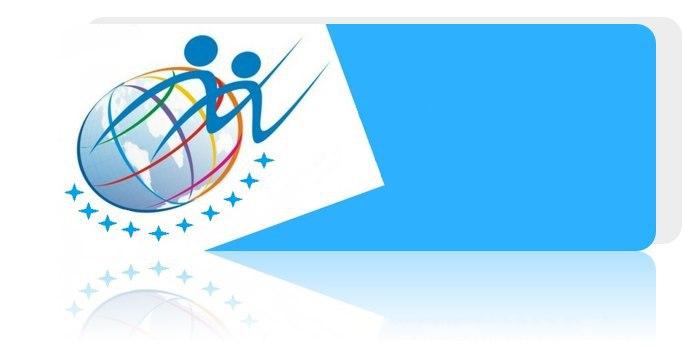 	                                   IV ежегодная международная online-конференция   «Современные аспекты диагностики     и лечения опухолей основных локализаций»     посвященная памяти академикаГ.В. Бондаря.ПРОГРАММАIV Ежегодной международной online-конференции «Современные аспекты диагностики и лечения опухолей основных локализаций», посвященной памяти академика Г.В. Бондаря22-23 апреля 2021 года, г. ДонецкМЕСТО ПРОВЕДЕНИЯ online-КОНФЕРЕНЦИИ:Республиканский онкологический центр имени   профессора Г.В. БондаряОРГАНИЗАТОРЫ:Министерство здравоохранения Донецкой Народной РеспубликиМинистерство образования и науки Донецкой Народной РеспубликиГосударственная образовательная организация высшего профессионального образования «Донецкий национальный медицинский университет имени М. Горького»Республиканский онкологический центр имени                     профессора Г.В.Бондаря Ассоциация Онкологов России ЦЕЛЬ КОНФЕРЕНЦИИНаучная и практическая коллаборация онкологов из России и ДНР, консолидация сил медицинского сообщества для обмена актуальной информацией с целью повышения качества оказания медицинской помощи, снижения заболеваемости и смертности населения от онкологических заболеваний.УЧАСТНИКИ КОНФЕРЕНЦИИВ online-конференции принимают участие медицинские, научно-педагогические, научные работники, аспиранты, студенты ГОО ВПО ДОННМУ ИМ. М. ГОРЬКОГО и научных учреждений ДНР, МНИОИ им. П.А. Герцена, ФГБУ «НМИЦ онкологии им Н.Н.Блохина», МГМУ им. И.М. Сеченова, ГБУЗ «Морозовская детская городская клиническая больница Департамента здравоохранения города Москвы», ФБУЗ «Приволжский окружной медицинский центр» ФМБА России,  ФГБОУ ВО «Ростовский государственный медицинский университет», ГБУЗ НО «Нижегородский областной клинический онкологический диспансер», руководители, онкологи ЛНР и специалисты РОЦ имени профессора Г.В. Бондаря, сотрудники МЗ ДНР,  представители СМИ. ТЕМЫ КОНФЕРЕНЦИИ
• Ранняя диагностика опухолей основных локализаций
• Комбинированное и комплексное лечение злокачественных опухолей      основных локализаций• Реабилитация онкологических больных• Лучевая терапия, лучевая диагностика злокачественных опухолей  Паллиативная медицинаПРОГРАММНЫЙ КОМИТЕТ КОНФЕРЕНЦИИОПРИЩЕНКО Александр Александрович, доктор медицинских наук, и.о. Министра здравоохранения Донецкой Народной Республики;КУШАКОВ Михаил Николаевич, кандидат юридических наук, доцент,Министр образования и науки Донецкой Народной Республики;ИГНАТЕНКО Григорий Анатольевич, член-корреспондент НАМН, доктор медицинских наук, профессор, ректор ГОО ВПО «ДОННМУ ИМ. М. ГОРЬКОГО»;СЕДАКОВ Игорь Евгеньевич, доктор медицинских наук, профессор, главный врач РОЦ имени профессора Г.В. БондаряОРГАНИЗАЦИОННЫЙ КОМИТЕТ КОНФЕРЕНЦИИКаприн Андрей Дмитриевич – академик РАН, доктор медицинских наук, профессор, директор МНИОИ имени П.А. Герцена филиала ФГБУ «НМИЦ радиологии» Минздрава РоссииСтилиди Иван Сократович – академик РАН, доктор медицинских наук, профессор, директор НМИЦ онкологии им Н.Н.Блохина Минздрава РоссииРЯБОВ Андрей Борисович – доктор медицинских наук, профессор, заместитель генерального директора МНИОИ им.П.А.Герцена - филиала ФГБУ НМИЦ радиологии Минздрава РоссииСЕДАКОВ Игорь Евгеньевич – доктор медицинских наук, профессор, главный врач РОЦ имени профессора Г.В. БондаряИЩЕНКО Роман Викторович – доктор медицинских наук, профессор кафедры хирургии Академии последипломного образования ФМБА России, заместитель главного врача по хирургической помощи  ФГБУ ФНКЦ ФМБА России       НИКУЛИН Максим Петрович – кандидат медицинских наук, доцент кафедры онкологии МГМСУ им.А.И.Евдокимова, старший научный сотрудник абдоминального отделения ФГБУ «НМИЦ онкологии им Н.Н.Блохина» Минздрава России        ГАМАЮНОВ Сергей Викторович – кандидат медицинских наук, главный врач ГБУЗ НО «Нижегородский областной клинический онкологический диспансер»ПРОГРАММА КОНФЕРЕНЦИИ- Детская онкология 
- Кардиоонкология 
- Колоректальный рак 
- Лучевые методы диагностики в онкологии 
- Меланома и рак кожи 
- Нейроонкология 
- Нормативные вопросы ядерной и радиационной медицины 
- Образовательные программы в онкологии 
- Онкогематология 
- Онкогинекология 
- Онкомаммология 
- Онкопсихология 
- Онкоурология 
- Опухоли билиопанкреатодуоденальной зоны
- Первичный и метастатический рак печени 
- Опухоли головы и шеи 
- Опухоли костей и мягких тканей 
- Организационные вопросы в онкологии 
- Организационные вопросы работы онкологической службы в условиях Covid-19 
- Паллиативная помощь 
- Рак желудка: актуальные вопросы диагностики и лечения 
- Реабилитация в онкологии 
- Сестринское дело 
- Скрининг, ранняя диагностика, профилактика в онкологии 
- Современные вопросы патоморфологии 
- Современные подходы в торакальной онкологии 
- Телемедицина и Информационные технологии в онкологии
- Экспериментальная онкология 
- Эндоваскулярная хирургия 
- Эндоскопические технологии в онкологии 
- Ядерная и радиационная медицинаПрограмма конференции предусматривает следующие формы участия:• Online- участие с устным докладом и публикацией тезисов• заочное участие с публикацией тезисовДля подачи тезисов и участия в конференции необходимо в срок с 1 февраля  по 1 апреля 2021 года пройти электронную регистрацию по ссылке: https://onco.itcontech.tk/bondar/ВНИМАНИЕ! Все поступившие тезисы будут проверены на наличие некорректных заимствований в системе «Антиплагиат»!Требования к тезисам научных докладов:• объем: до 3500 печатных знаков с пробелами;• структура согласно следующим разделам: введение, цель, материалы и методы, результаты, выводы;• язык: русский;• наличие иллюстраций или таблиц не предусмотрено.В течение 5 рабочих дней после отправки регистрационной формы авторы получат письмо-подтверждение с официального адреса электронной почты конференции.Доклады на конференцию отбираются редакционной коллегией на конкурсной основе. Основными критериями оценки являются актуальность и научно-практическая значимость работы. Работы, оформленные не по правилам и поданные позднее указанного срока, к рассмотрению не принимаются!Подробная программа конференции будет сформирована и разослана участникам конференции после завершения приема заявок на доклады.С уважением, Организационный комитет конференции«Современные аспекты диагностики и леченияопухолей основных локализаций»22.04.2021- 23.04.2021Место проведения: Республиканский онкологический центр имени профессора  Г.В. Бондаря (Конференц-зал РОЦ им. проф. Г.В. Бондаря, видео- интернетконференция).Адрес: г. Донецк, ул. Полоцкая 2а